                                Кабинеты начальной  школы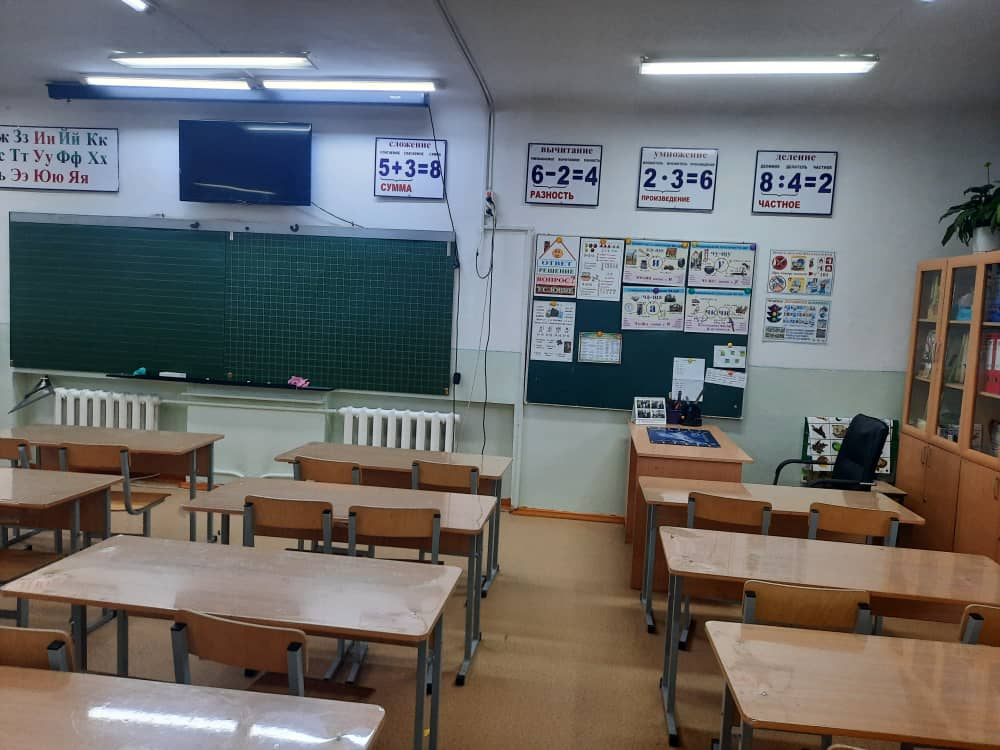 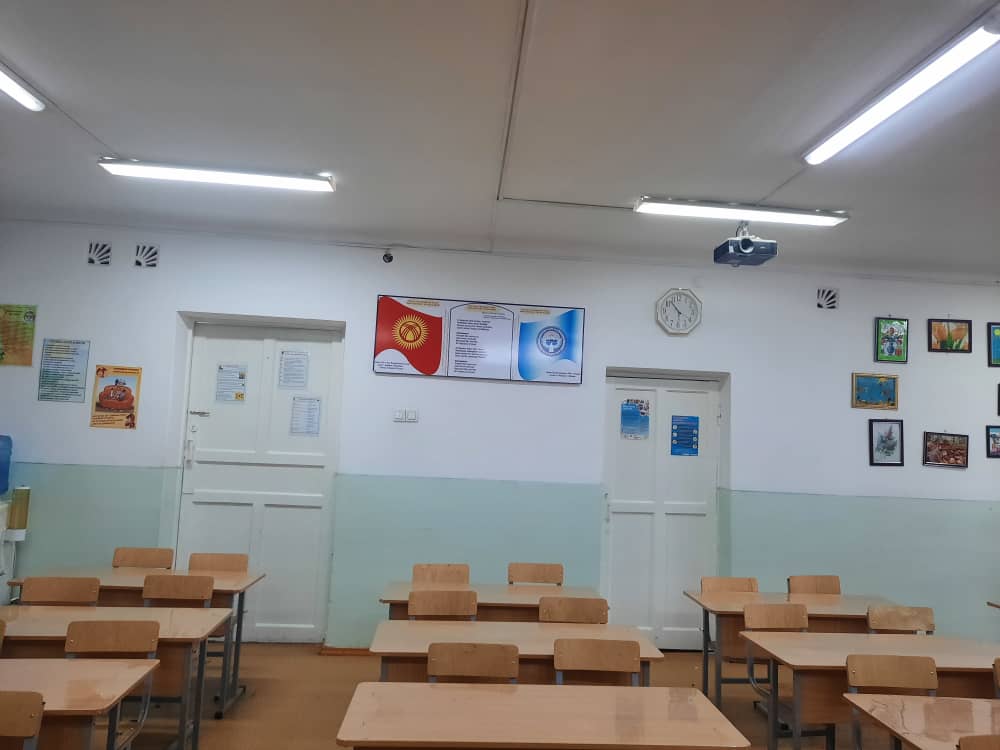 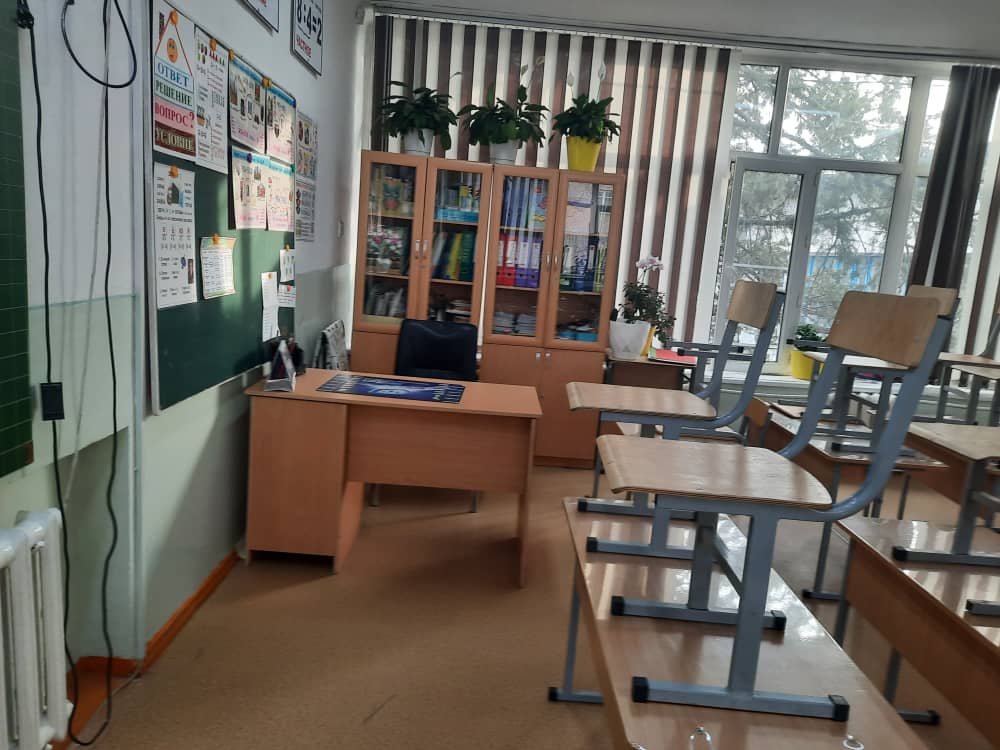 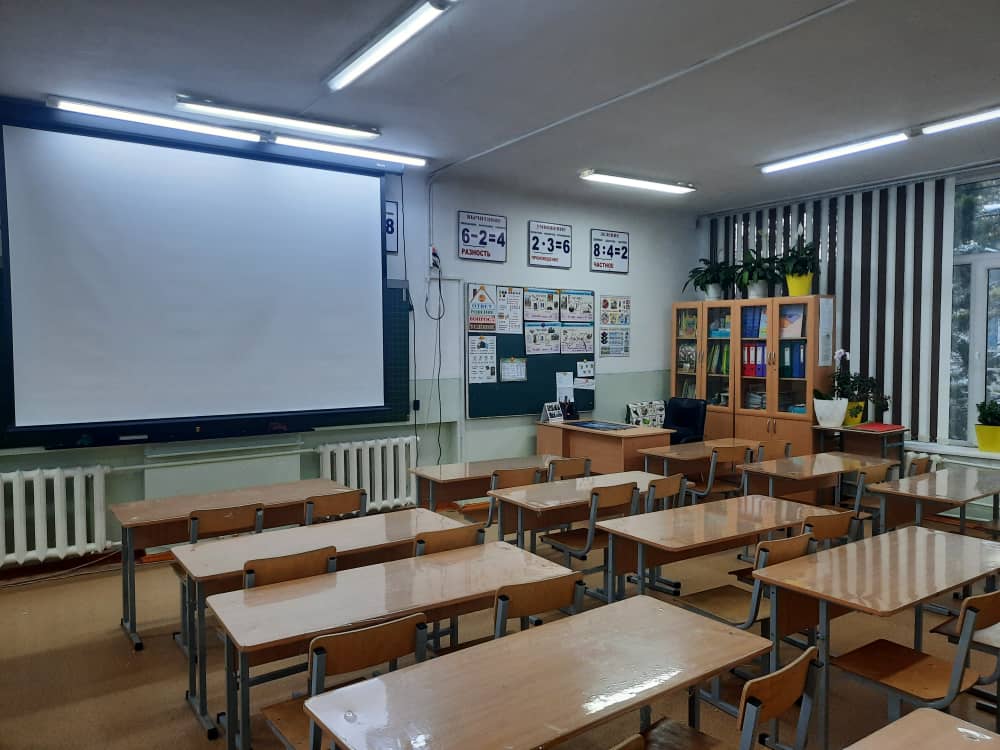 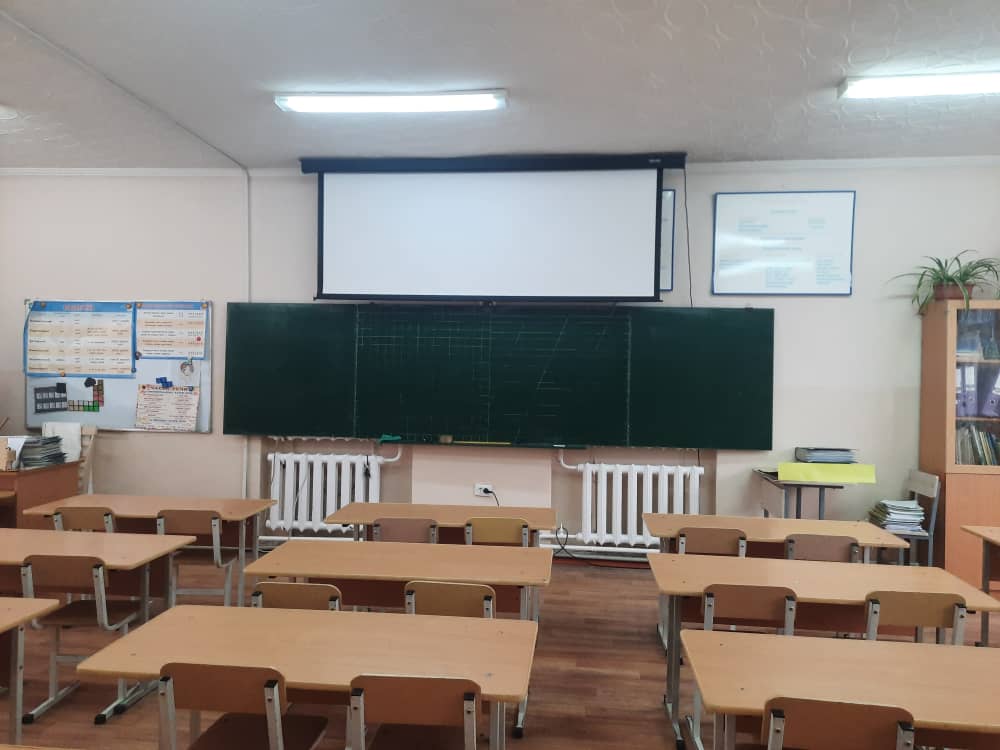 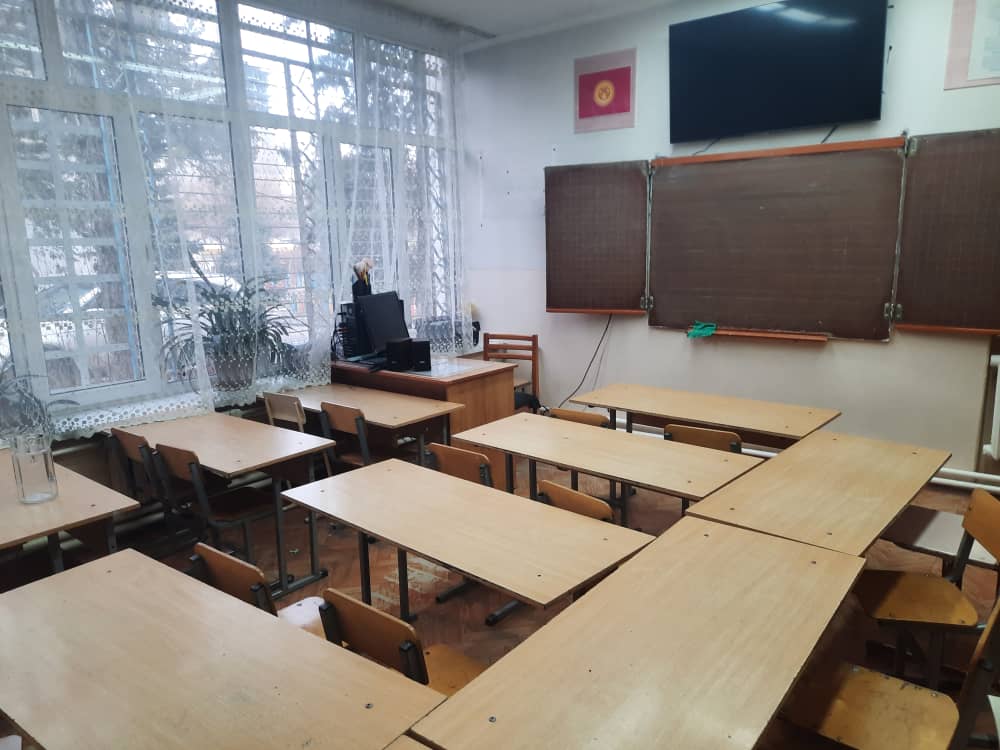 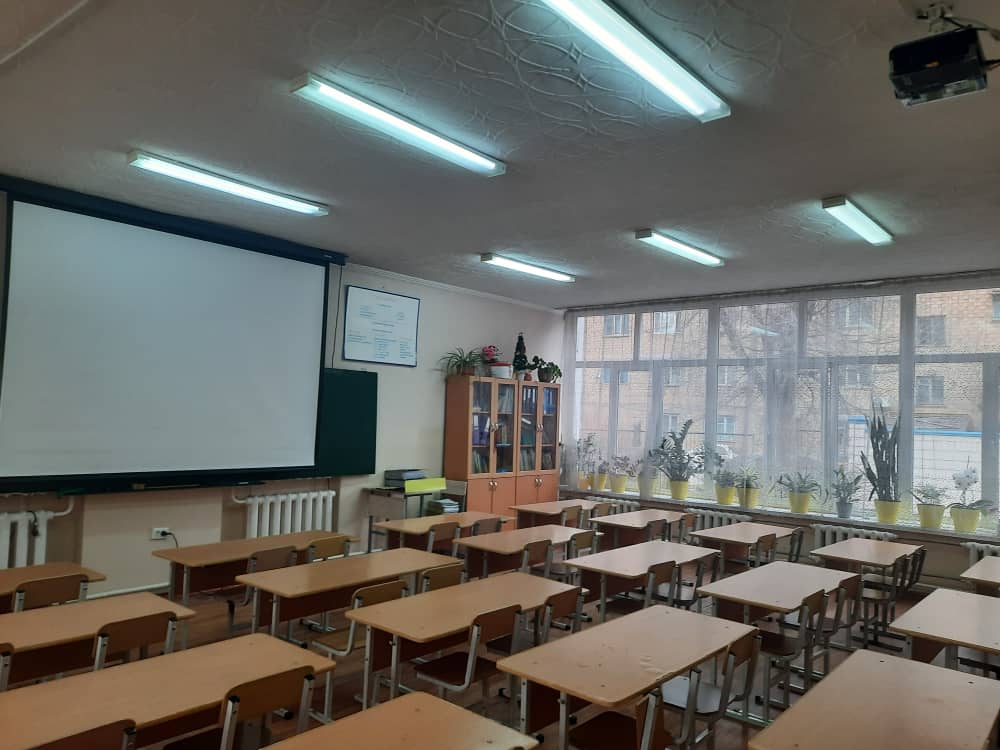 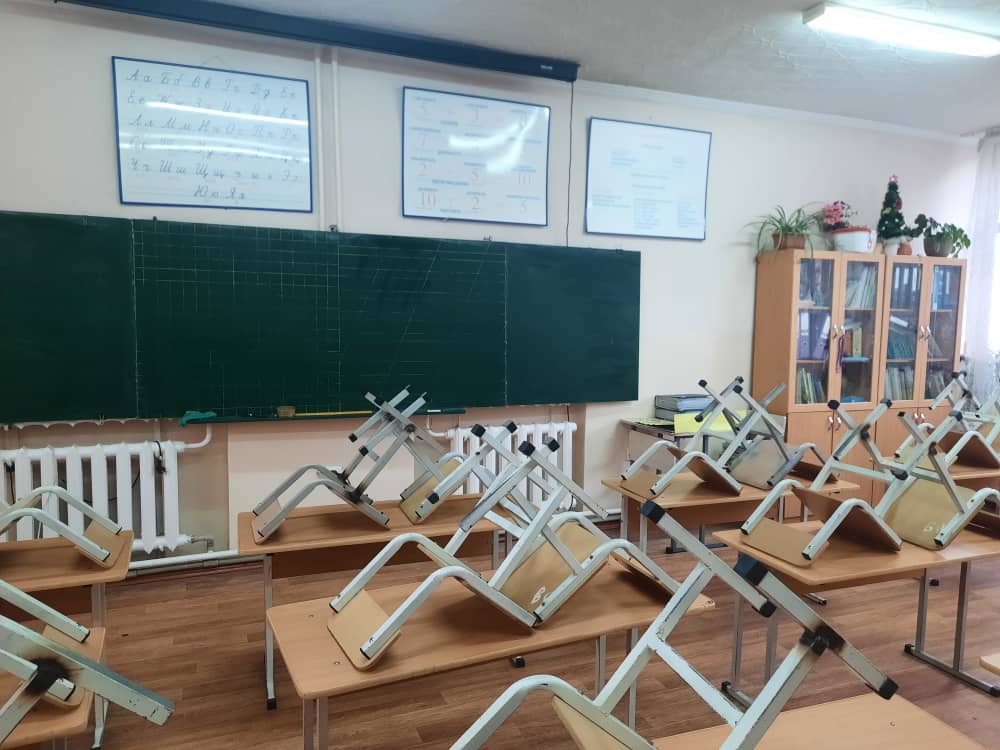 